Уважаемые коллеги!2021 год объявлен в ФНПР Годом организационного и кадрового укрепления. В рамках данной темы Федерация проводит масштабное социологическое исследование мотивации профсоюзного членства среди молодёжи. Основой статистических данных исследования  станут анкеты молодых людей, рождённых начиная с 2002 года. Все анкеты абсолютно анонимны и не содержат персональных данных респондентов. Сбор анкет продлится до 1 ноября, после чего на основании полученных данных в ФНПР для профорганизаций сформируют рекомендации по работе с молодёжью. Приглашаем Вас стать интервьюером и опросить своих знакомых из «непрофсоюзной» среды. Эти анкеты представляют для исследования особую ценность, так как именно на базе их данных можно будет давать рекомендации по созданию новых организаций, о мотивации молодёжи, не знакомой с работой профсоюзов. Для того, чтобы стать таким интервьюером,  достаточно подать заявку,  перейдя по ссылке в  QR-коде (наведите на него включенную  камеру мобильного телефона).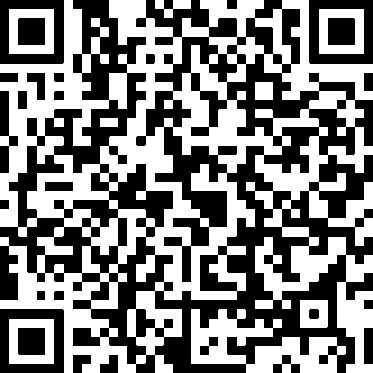 В ответ Вы получите подробные инструкции и материалы для анкетирования. Результаты исследования планируется опубликовать в январе 2022г.По возникающим вопросам просьба обращаться в чат поддержки исследования: 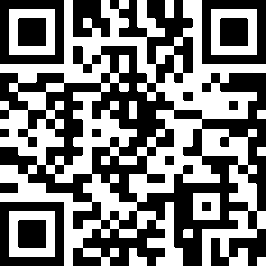 Большое спасибо за Вашу готовность участвовать в нашем исследовании!С уважением, Департамент Аппарата ФНПР по связям с общественностью, молодежной политики и развитию профсоюзного движения